Группа №1 Маршрутный лист ФИ учащегося (ся) ____________________________________________________ Класс _____________Тема урока: _____________________________________________________________________________ _____________________________________________________________________________ 1. Станция работы с учителем1. Прочитать §4 на стр. 29-30 учебника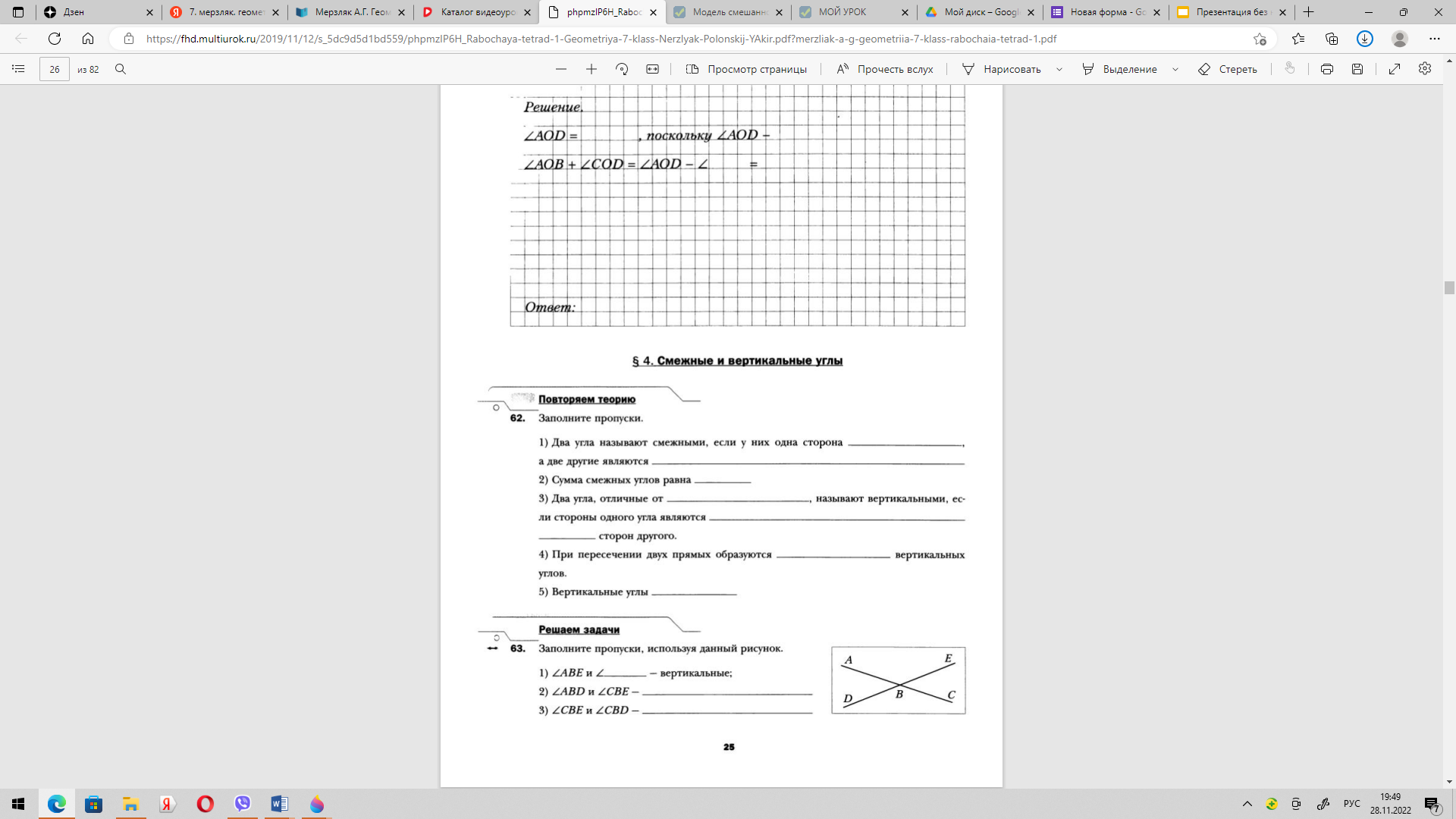   3.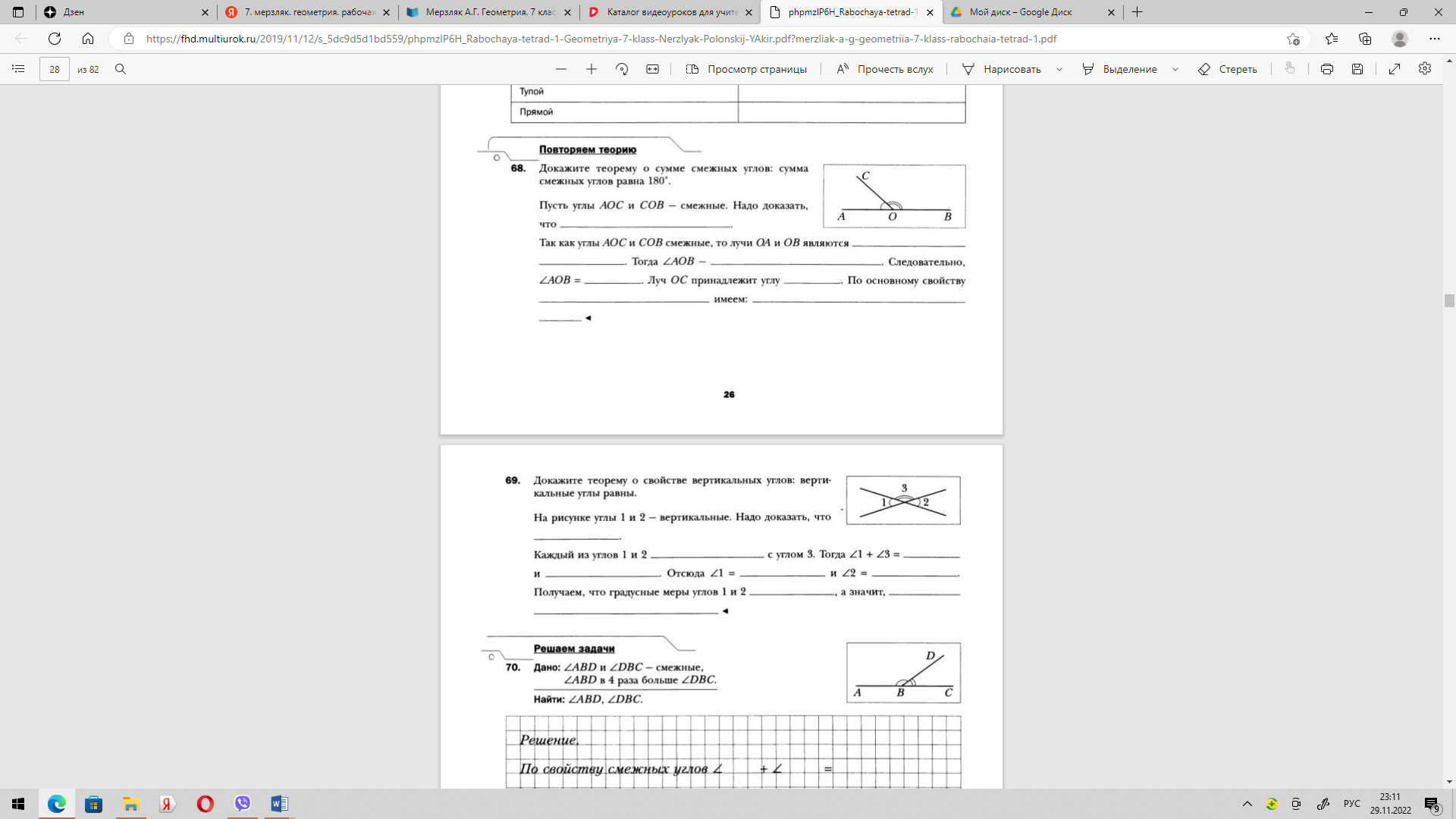 4.2. Станция работы онлайн Задание 1 Просмотри видеоурок по ссылке: Геометрия Смежные и вертикальные углы (iu.ru) или по QR- коду.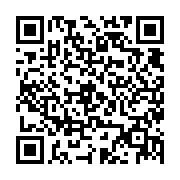  2 Пройди онлайн – тест по ссылке: https://forms.gle/zEi6FdUMPCu3ZQEC7 или по QR- коду 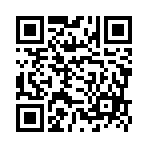 3. Станция практической работы1. Постройте с помощью цветных карандашей на карте города Иркутска (рис.1), 2 пары смежных и 2 пары вертикальных углов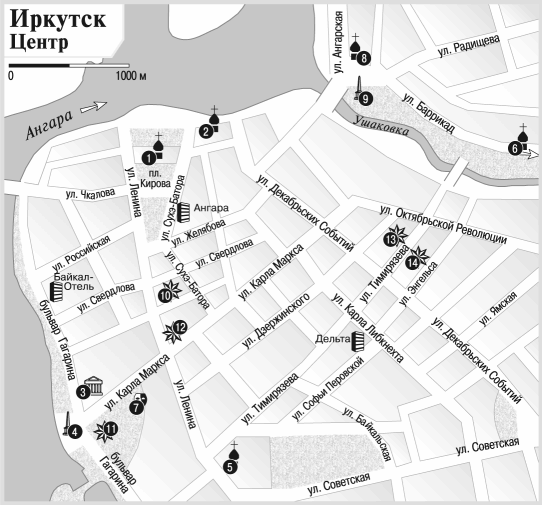 Рис. 12. Начертите угол, который с ∟1 образует пару вертикальных углов на рис.2. Сколько таких углов можно построить? Рис. 2                        Ответ: ______________________.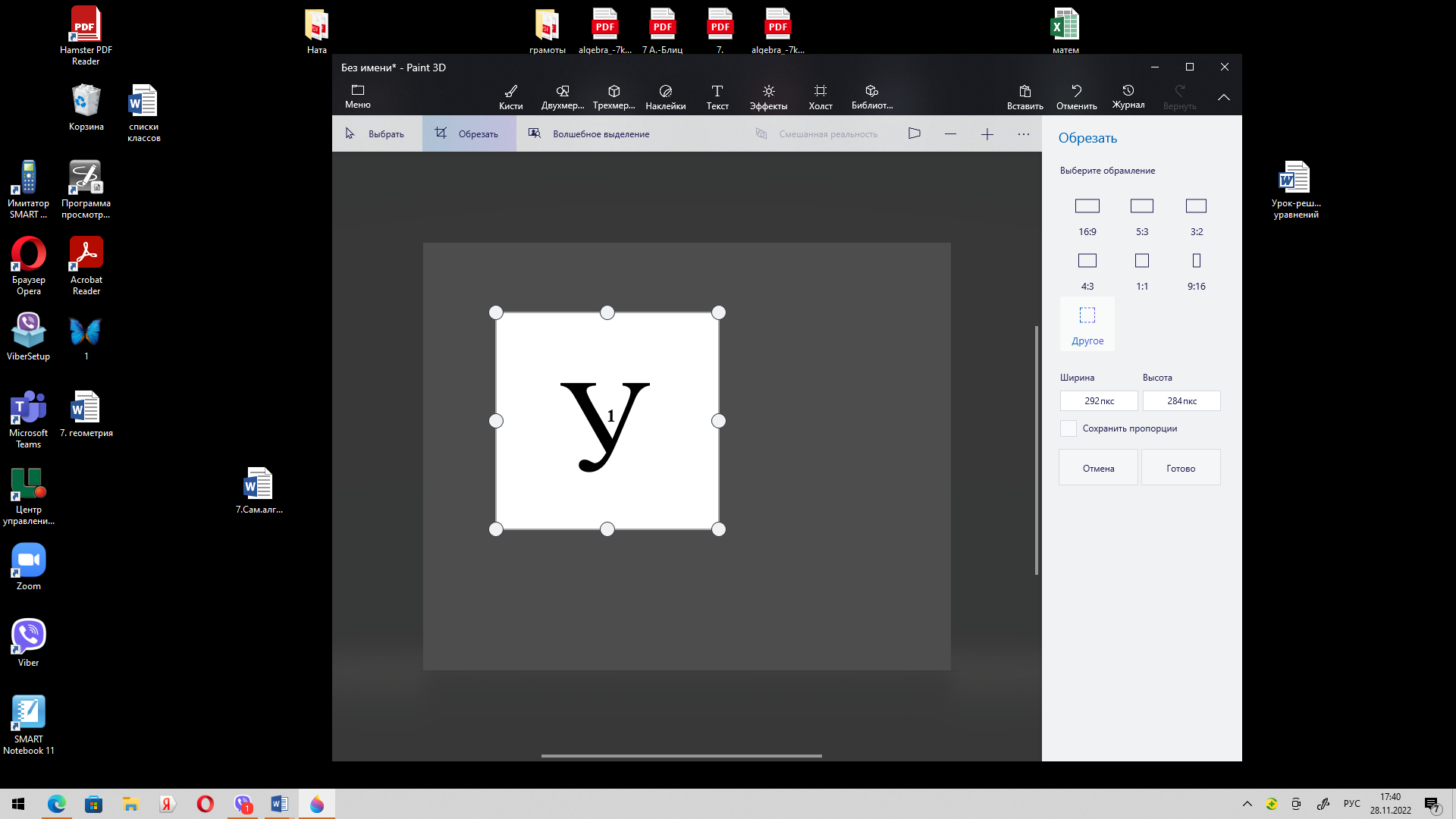 3. Начертите угол, смежный с ∟1на рис.3. Сколько таких углов можно построить?Рис. 3      Ответ: _________________________ 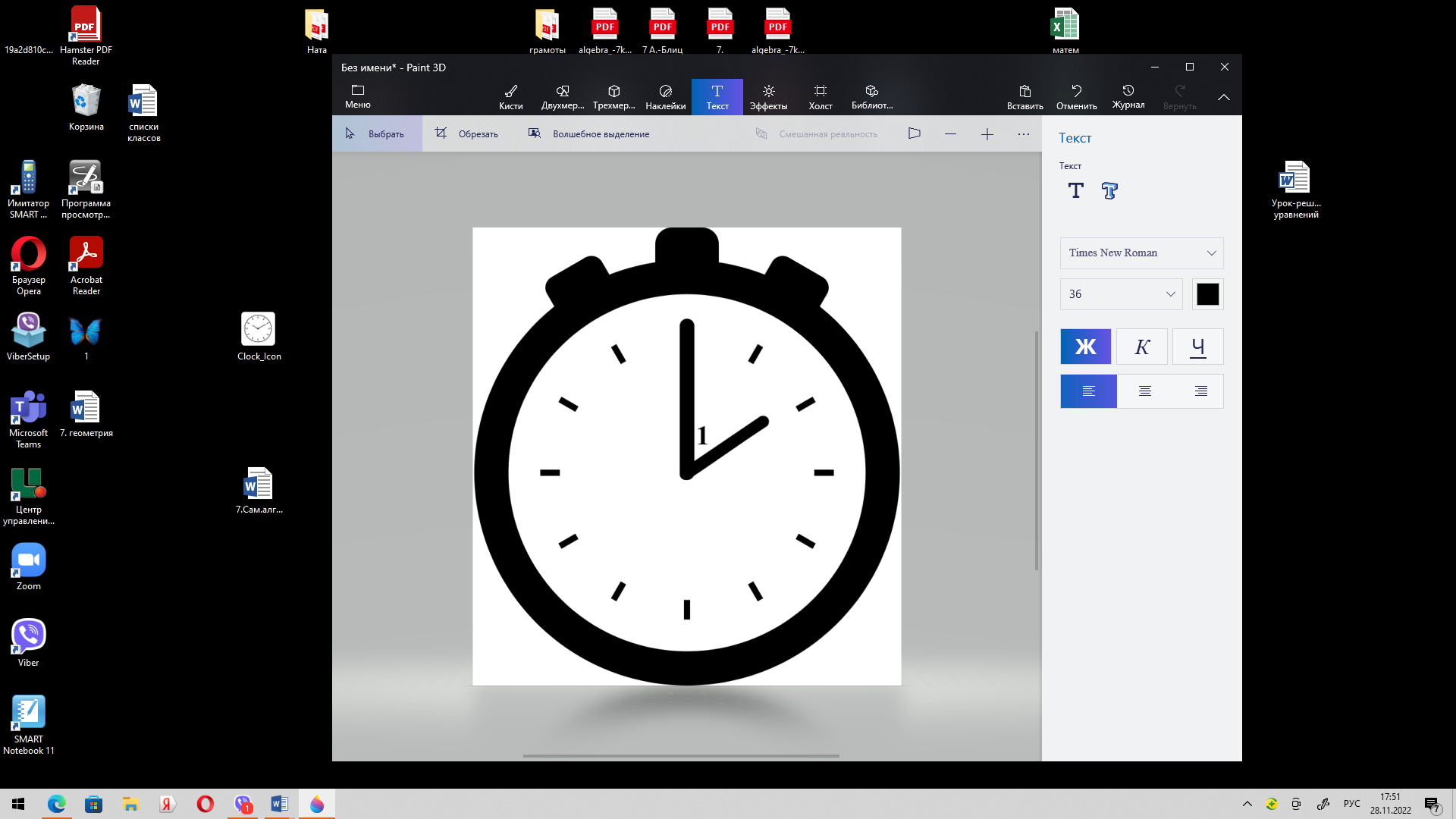 4. Решите задачу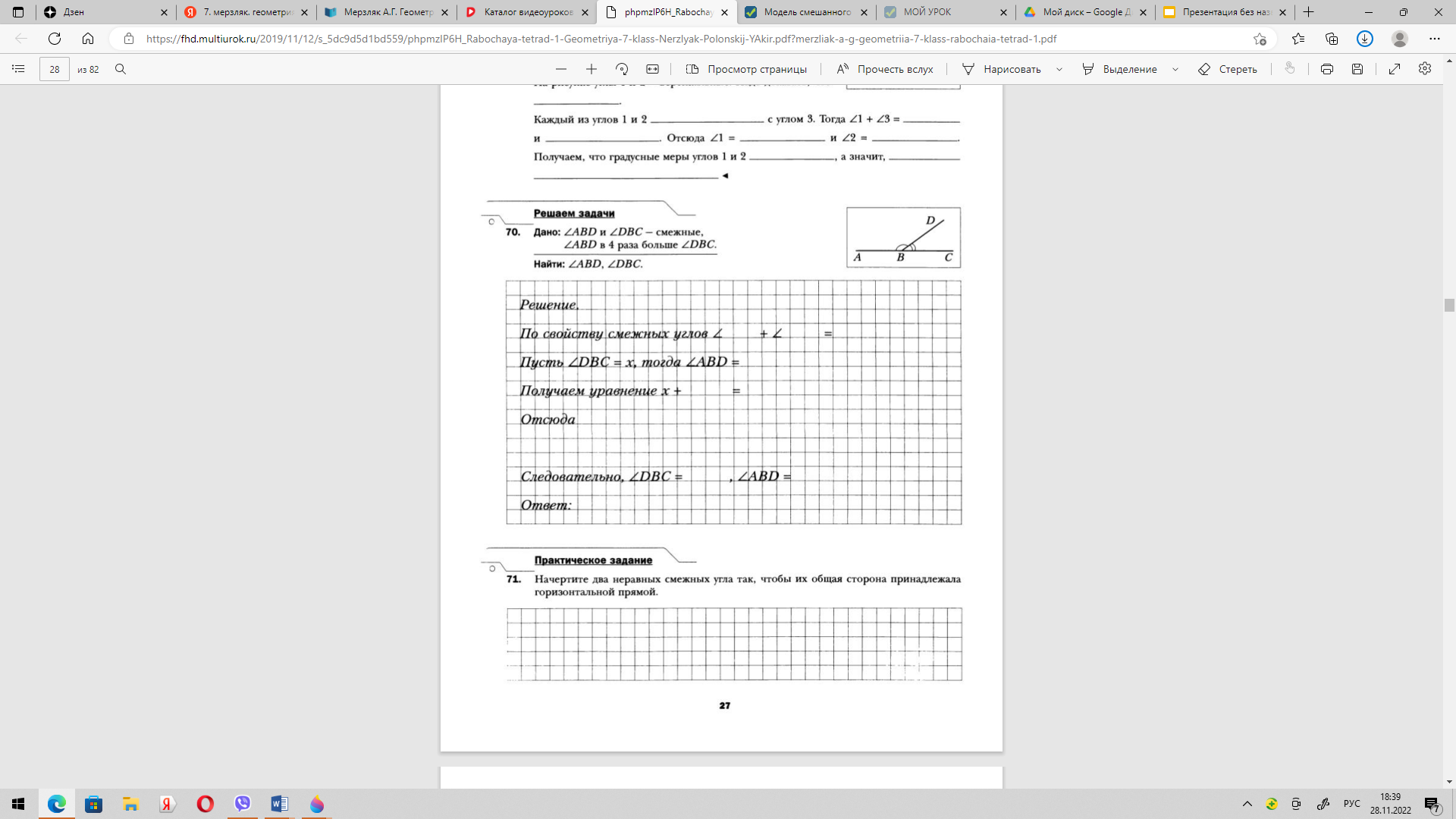 Рефлексия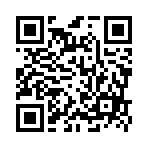 